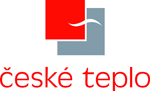 POMOZTE DĚTEM S ČESKÝM TEPLEM 2016STARTOVNÍ  LISTINA		 12. července 2016	    YPSILON  GOLF RESORT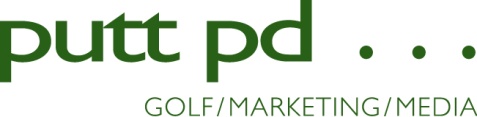 JAMKA č. 1    JAMKA č. 1    JAMKA č. 1    JAMKA č. 1    JAMKA č. 1    JAMKA č. 1    JAMKA č. 1    09.00 MARTINČA Ivan MARTINČOVÁ Karolína VITÁSEK Petr VITÁSEK Petr VRÁBEL František VRÁBEL František VRÁBEL František09.10 FÁBERA Martin FEJGL Lukáš KOUTNÍK Zdeněk KOUTNÍK Zdeněk VOTAVA Jan VOTAVA Jan VOTAVA Jan09.20 BARAN Milan SUKDOLÁKOVÁ Dagmar VIAČEK Václav VIAČEK Václav VILIMOVSKÝ František VILIMOVSKÝ František VILIMOVSKÝ František09.30 DRÁŽKOVÁ Jitka GABRIEL Vít KARAS Miroslav KARAS Miroslav KRUŠINA Jan KRUŠINA Jan KRUŠINA Jan09.40 DOHNAL Radek NOVÁK Ivo POLIŠENSKÝ René POLIŠENSKÝ René VAŠÍČEK František VAŠÍČEK František VAŠÍČEK František09.50 ARENDÁŠ Martin BAXOVÁ Adéla BŘEČKOVÁ Hana BŘEČKOVÁ Hana10.00 FIŠER Petr PROCHÁZKA Zdeněk STEINER Jiří STEINER Jiří SUDOLSKÝ Jiří SUDOLSKÝ Jiří SUDOLSKÝ Jiří10.10 BENEŠ Ondřej BENEŠOVÁ Zdeňka HRUŠA Milan HRUŠA Milan SUŠICKÝ Ivo SUŠICKÝ Ivo SUŠICKÝ IvoJAMKA č. 10JAMKA č. 10JAMKA č. 10JAMKA č. 1009.00 BAŽANT Martin HOLOMEK Jiří SIONKO Libor SIONKO Libor SIONKOVÁ Martina SIONKOVÁ Martina SIONKOVÁ Martina09.10 BEDNÁŘ Martin HUSÁK Vladislav KRÁSA Jiří KRÁSA Jiří VAVŘÍK Marcel VAVŘÍK Marcel VAVŘÍK Marcel09.20 HNILICOVÁ Eva MIKEŠOVÁ Jaroslava TREPEŠOVÁ Pavlína TREPEŠOVÁ Pavlína VILIMOVSKÁ Daniela VILIMOVSKÁ Daniela VILIMOVSKÁ Daniela09.30 INGR Martin JURIS Martin NĚMEC Pavel NĚMEC Pavel PLAŇANSKÝ Boris PLAŇANSKÝ Boris PLAŇANSKÝ Boris09.40 GERSTNER Xaver KLEMENT Pavel TREPEŠ Jaroslav TREPEŠ Jaroslav09.50 BROŽ Antonín KUČERA Karel MENCL Michal MENCL Michal RŮŽIČKA Pavel RŮŽIČKA Pavel RŮŽIČKA Pavel10.00 DORUF Milan HLADÍK Lukáš MAREK Ondřej MAREK Ondřej STRNAD Přemysl STRNAD Přemysl STRNAD Přemysl10.10 JIREŠ Radek KALOUŠ Milan VINTROVÁ Lucie VINTROVÁ Lucie